GETTING STARTED WITH ILLUMINATELogging into the Systemhttp://help-dna.illuminateed.com/m/3670/l/17550-log-in-log-out-or-change-your-passwordGo to the website:  https://emuhsd.illuminateed.com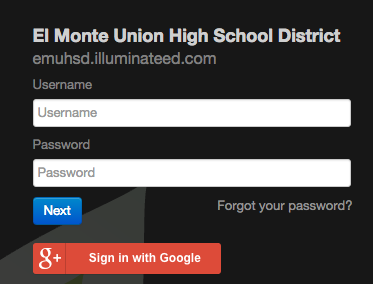 Type in your username and passwordClick on the red g+ sign in with Google box4.   Click on your district email address that appearsGetting Help When You Need it	Click on “control panel” in the top right corner of the screen.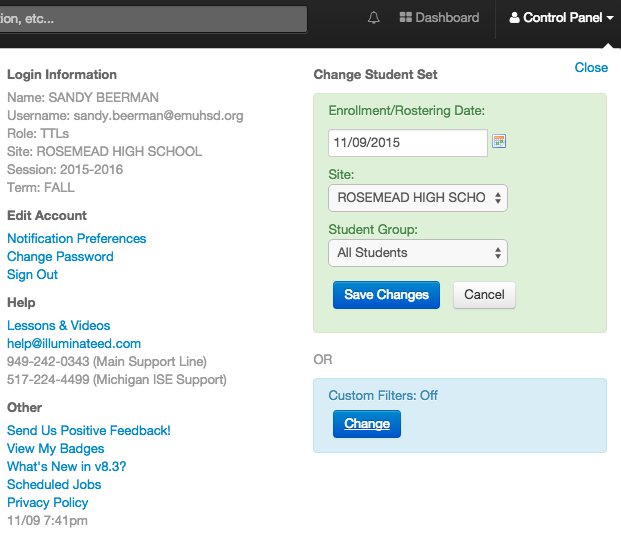 	Under the “Help” heading on the left you will see there is a		link to view all Lessons & videos to help you under-stand using the system. You can also click on the email address listed to send your question to thecompany for further assistance.Understanding Where to Begin	To access the main menu for all your assessment needs,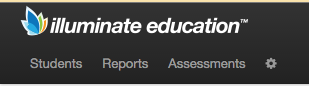  you will click on the items in the top left side of the screen. 	Anytime you wish to return to the main page when usingIlluminate simply click on “Dashboard” in 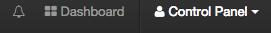 		top right corner of the screen, you will be 		brought back to the main page.Getting Started with Assessment:Assessment Introduction Overview	http://help-dna.illuminateed.com/m/2974/l/17308-introduction-to-assessmentsAssessment Quick Start 1 page	http://help-dna.illuminateed.com/m/5500/l/51943-quick-guide-create-assessmentsAssessments - creating on the fly, manual setup and hybrid assessments	(link below is for all 3 listed)http://help-dna.illuminateed.com/m/10241/l/190926-u310-creating-on-the-fly-manual-and-hybrid-assessments	1.  To print out a scan sheet: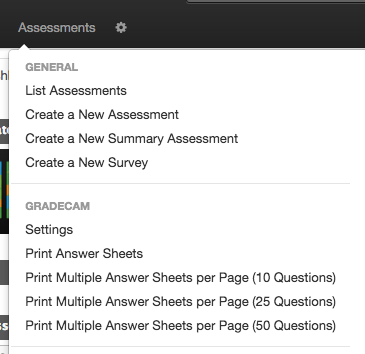 	From your Dashboard, click on “Assessments”		Select “Print Answer Sheets” from the		drop down menu that appears.To print an answer document with the student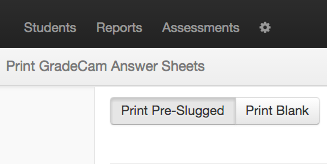 	names pre-filled click on “Print Pre-Slugged”	on the top left corner.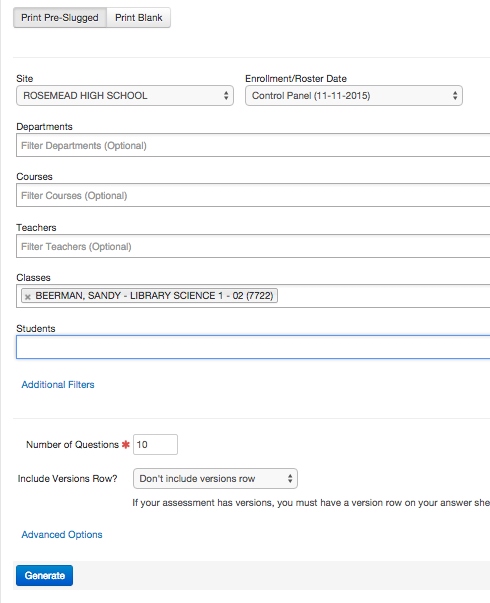 Complete those areas that you wish (most are listed	as “optional”). The more you complete the	better complete the answer document will	becomeEnter the number of questions you wish to appear	on the document.Click “Generate”To print a generic document (students must 	bubble their name and ID number), 	click “Print Blank” on the top left 	corner.Enter the number of questions you wish to appear	on the document.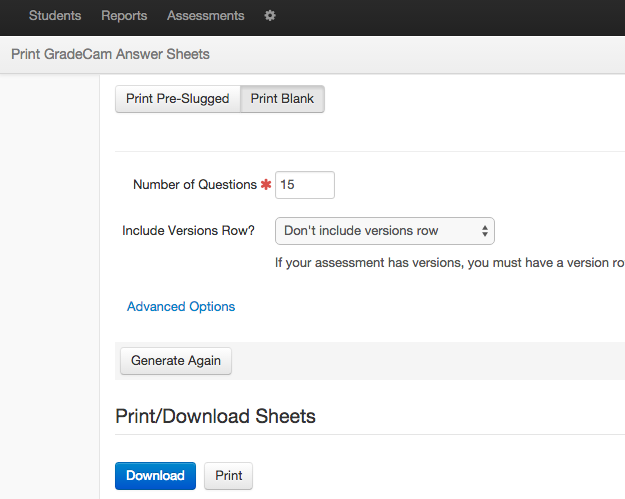 Click “Generate”Creating a Test “On the Fly” (exit ticket) - items used to assess students' progress and/or mastery at the time of instruction.NOTE: You need a document camera or web camera for this GradeCam-related actionhttp://help-dna.illuminateed.com/m/2974/l/17314-creating-an-on-the-fly-assessmentOn The Fly means you will scan right now with no standards aligned (you can always save the results and align standards later).	It is recommended that you have some generic scan sheets always on hand so that you can have students complete an “on the fly” test at anytime. The company stated that you can even give each of your students an answer key with 10 questions (if that is the most you will ever ask students to complete for an exit ticket) and put it in a plastic sleeve. Students can use an erasable marker to mark their answers and reuse the same answer document multiple times in your class.	Unlike EADMs the answer sheets can be used with any assessment, the assessment is no longer tied to a specific answer sheet. In addition, there doesn’t need to be a one-to-one relationship between number of questions and number of answer rows, you can ask students to bubble in only 5 questions on a scan sheet with 10 slots.Click on the top left corner of the screen on “assessment”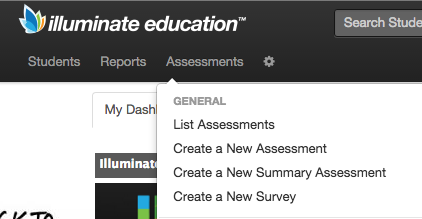 		Select “Create a New Assessment”	Select “On the Fly” by clicking on the button to the left,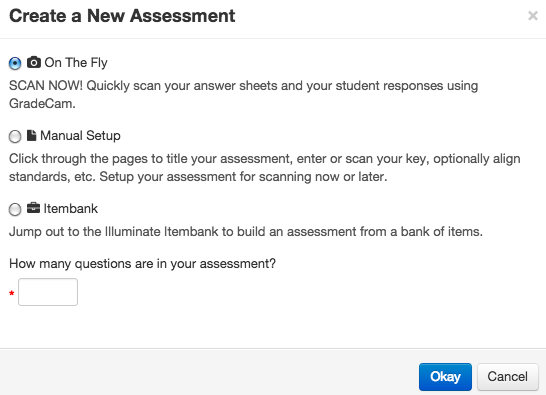 		Type in the number of questions you want to have on the assessment at the bottom ofthe box.Click “okay”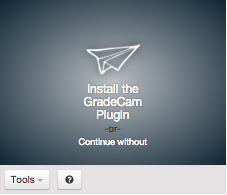 On the box that appears to the left it states	“Install the GradeCam Plugin 	You should install this (will only have to do it once) your		machine will need to be restarted. 		NOTE: you may need to click the Tools link to choose the document camera or change settings (e.g., to "flip" the image if it shows upside down).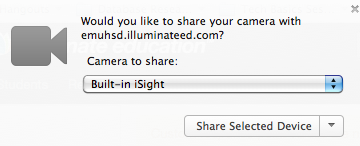 	If you are asked to share a camera click “Share Selected Device”To create the answer key use one of the printed bubble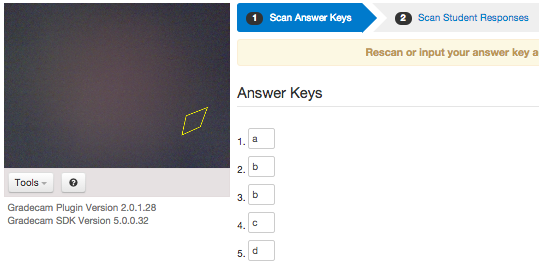  	answer sheets you made earlier and bubble in the answer key for those questions you will giveto your students. (it is okay if you have rows that are not used and 	are left blank by students – these will not count against students).Hold the answer key up to the camera allowing the entire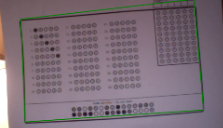 page to be viewed in the box to the left. When the answerdocument is surrounded in a green square you will get abox appear on the Illuminate page stating the answer keyhas been successfully scanned.A message will appear that your answer key has been successfully scanned.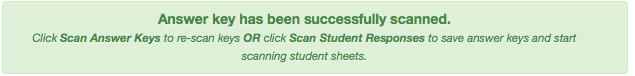 	Scanning the student response document	Click on “2 Scan Student Responses” at 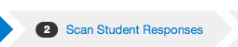 	the top of the page.You will now notice that the box has changed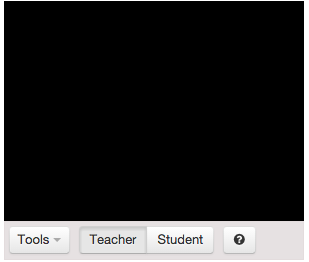 		slightly and it now states “Teacher” “Student”		at the bottom.		If you are having students scan their own		answer documents, click on “Student”. Your student will now hold their answer document up to the camera andthey will see their own score immediately on the right.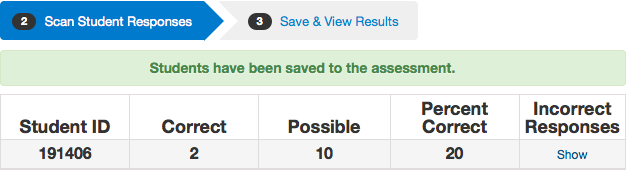 		If you are scanning the student documentfor them yourself, you will click on “Teacher”		and hold each student answer document up		to the camera. As you scan the document you will see all student answers display		on the right.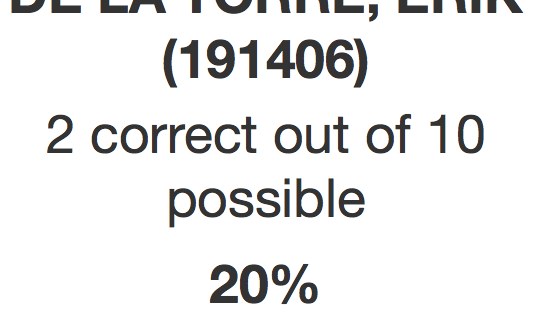 		
Hold the completed answer sheet up to thecamera and scan the answers into the system.To troubleshoot your scanning go to http://help-dna.illuminateed.com/m/4830/l/96914-my-answer-sheet-is-not-scanning3.  Creating a Manual Setup - 	Manual Setup is not an itembank assessment using pre-constructed items, but an assessment that is already completed and users have the answer key or information ready in-handExamples would include teacher-made quizzes, curriculum assessments,http://help-dna.illuminateed.com/m/2974/l/239088-creating-a-manual-assessmentClick on the top left corner of the screen on “assessment”		Select “Create a New Assessment”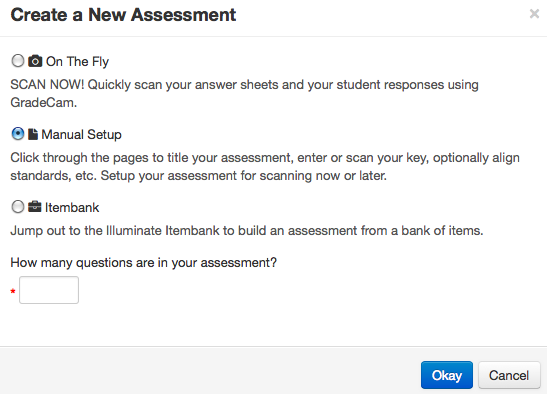 	Select “Manual Setup” by clicking on the button to the left,Type in the number of questions you want to have on the assessment at the bottom ofthe box.Click “okay”Complete as much information as you would like, “*”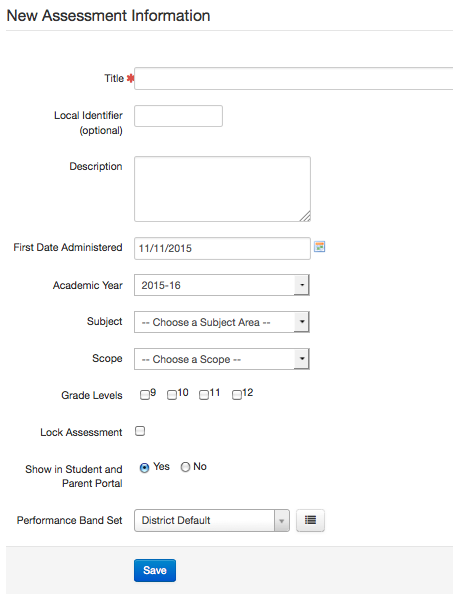 	is required.	At the top of the page you will now see the sub-navigation menu Allowing you to perform various functions for this test.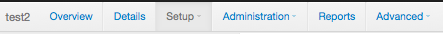 Enter in the answers as well as the points for each question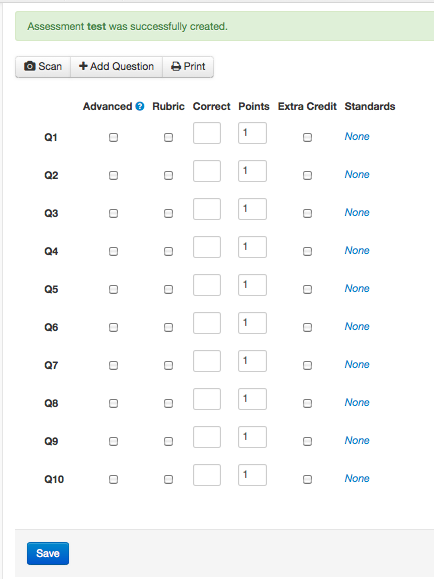 for your assessment in your answer key.	Click “Save”		A green banner will appear at the top stating		questions have been saved successfully.Click on “Setup” to perform additional functions such as add standards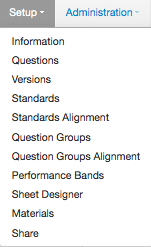 Click on “Administration” in the sub-navigation tab and choose “Print Answer Sheets”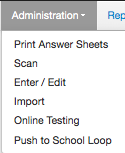 Print Answer Sheets - To print an answer document with the student	names pre-filled click on “Print Pre-Slugged”	on the top left corner.Complete those areas that you wish (most are listed	as “optional”). The more you complete the	better complete the answer document will	becomeEnter the number of questions you wish to appear	on the document.Click “Generate”To print a generic document (students must 	bubble their name and ID number), 	click “Print Blank” on the top left 	corner.Enter the number of questions you wish to appear	on the document.Click “Generate”Scanning the student answer sheet:	Click on “Administration” in the sub-navigation tab and choose “Scan”On the box that appears to the left it states	“Install the GradeCam Plugin 	You should install this (will only have to do it once) your		machine will need to be restarted. 			NOTE: you may need to click the Tools link to choose the document camera or change settings (e.g., to "flip" the image if it shows upside down).		If you don’t have time to install currently you can click			“Continue without”, you will be able to scan and			install the plugin later. Note: you will not need the			tech to install it does not require a password.	If you are asked to share a camera click “Share Selected Device”You will now notice that the box has changed	slightly and it now states “Teacher” “Student”	at the bottom.	If you are having students scan their own answer	documents, click on  “Student”. Your student 	will now hold their answer document up to 	the camera and they will see their own score	immediately on the right.	If you are scanning the student document for themyourself, you will click on “Teacher” and hold 	each student answer document up to the camera.	As you scan the document you will see all student answers displayon the right.		
Hold the completed answer sheet up to the camera and scan the answers into the system.PROPER SCANNING CONDITIONS:Image must be right side up in the preview window (image can not be placed upside down).Answer document must fill the preview window - not a lot of white space visible.Black Rectangle around answer document should be visible in the preview window to scan (all four corners must be visible to get a good scan) – this allows the scan to be set correctly for proper scanning. There should not be any gaps or spaces in the black rectangle. No student writing inside the black rectangle, only bubbling the answers within the proper area to bubble.Make sure the camera is in focus.You should not have any glare or reflection in the preview window for the scan (may have to change the lighting in your room). There should have good contrast between page and student answer that is bubbled.Preferred browser is current version of Firefox or Chrome.Importing Grades from Illuminate into School Loop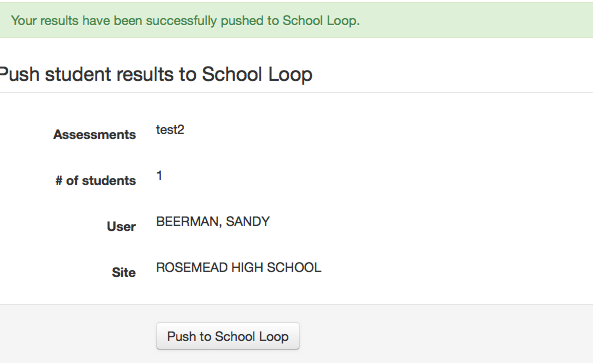 FROM WITHIN ILLUMINATE	Click on “Assessments” from your dashboard	Select “Push to School Loop”	Click on “Push to School Loop” button at the bottom of the pageFROM WITHIN SCHOOL LOOP	It only takes a few moments before scores sent to your School Loop Gradebook are ready for processing. Look for the alert in the right column of your School Loop portal.	Log into your School Loop account	You should now see an alert box on the right hand 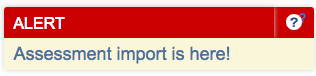 side of your dashboardClick on “Assessment import is here!”Click on “Add to Gradebook”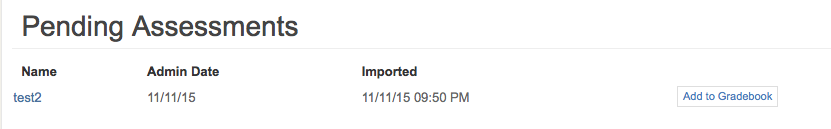 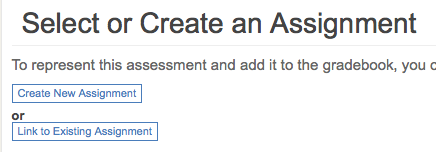 	Click either “Create New Assignment” or “Link to Existing Assignment”Create New Assignment	Select the course you would like to add the data 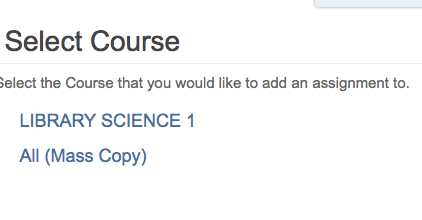 	Enter the test into School Loop like usual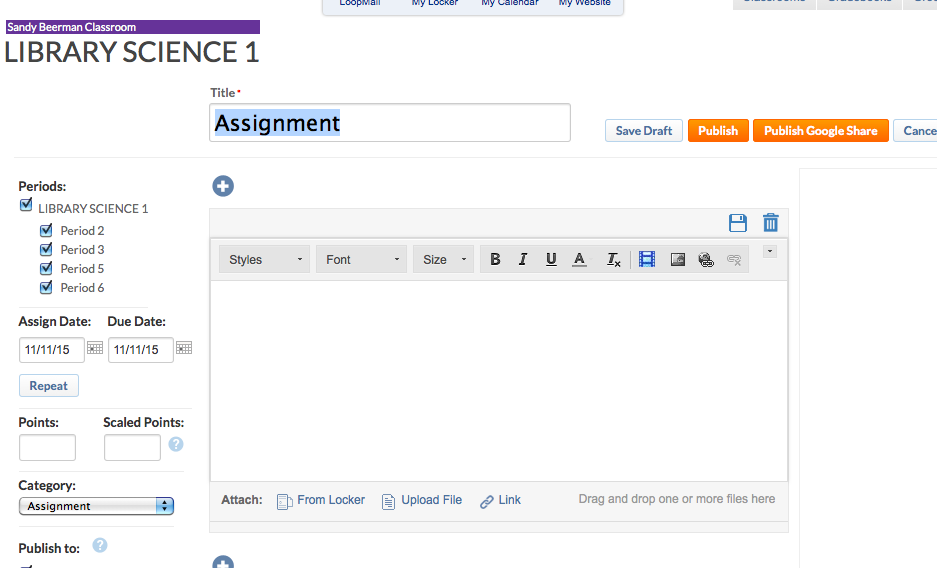 	You should now see “Success! Assessment grades added to gradebook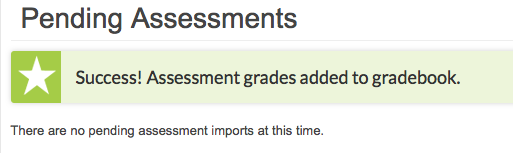 Link to Existing Assignment	Click “Link to this assignment” to the right of the assignment you would like to have the data linked.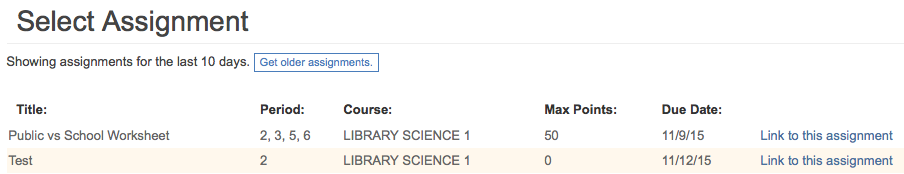 	You should now see “Success! Assessment grades added to gradebook.Grading an Assessment: (http://help-dna.illuminateed.com/m/4830?data-resolve-url=true&data-manual-id=4830)	Paper/pencil Grading with GradeCam or other Scanning Options	http://help-dna.illuminateed.com/m/4830/l/70909-video-scanning-101Online Testing Administration		http://help-dna.illuminateed.com/m/10241/l/167864-u350-online-testing-administration